i ives Resumesin collaboration with the National Federation of the Blind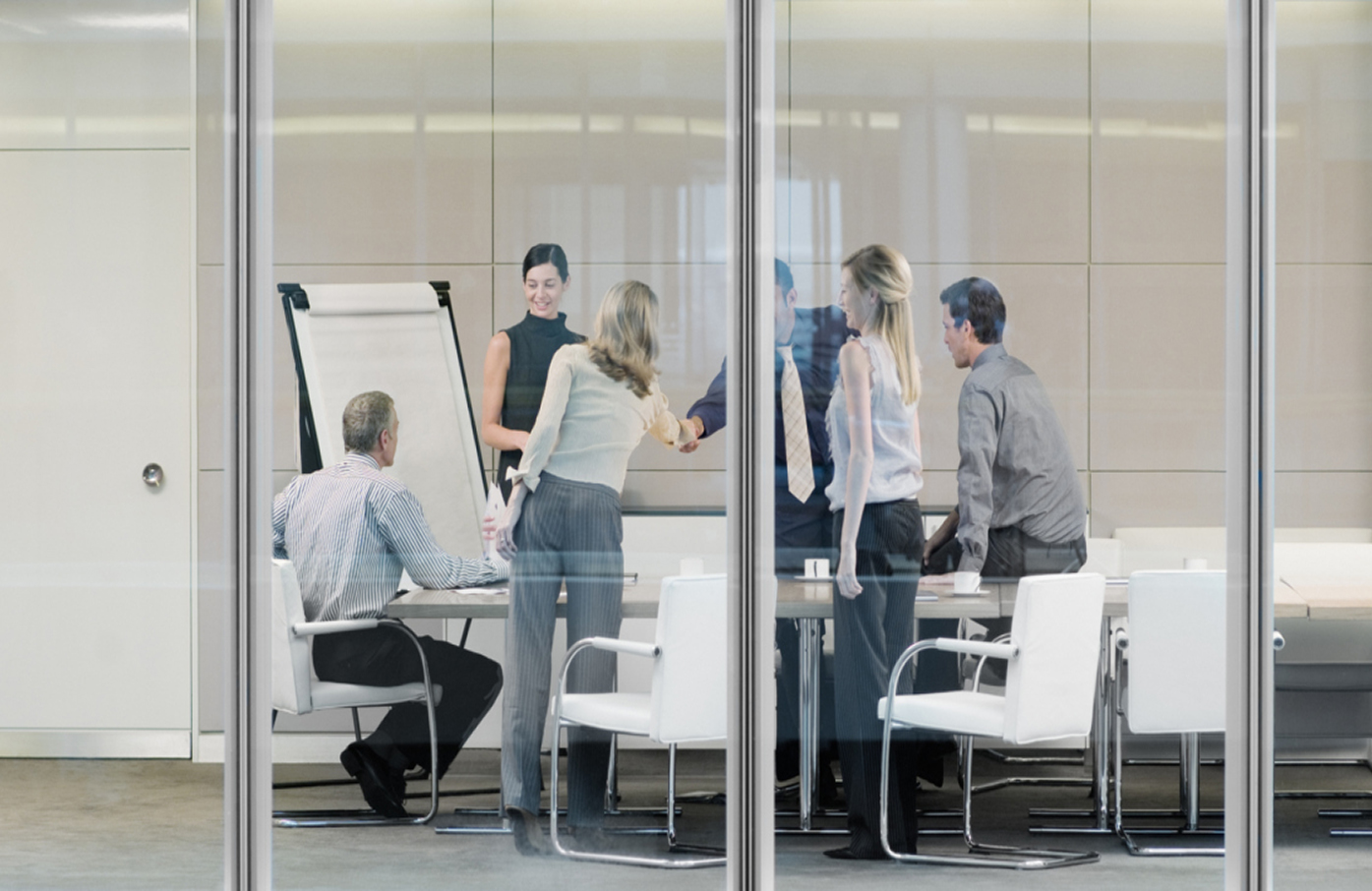 Receive a Professional Resume at a Discounted Rate!Seeking a new position but struggling with how to write a resume that will advance you to the next level? Consider having your resume professionally written! In a collaboration with the National Federation of the Blind, I Ives Resumes is offering 25% off their resume services when you use the discount code above. Here you will have a personal tailormade resume that will help advance you to the next step in your career!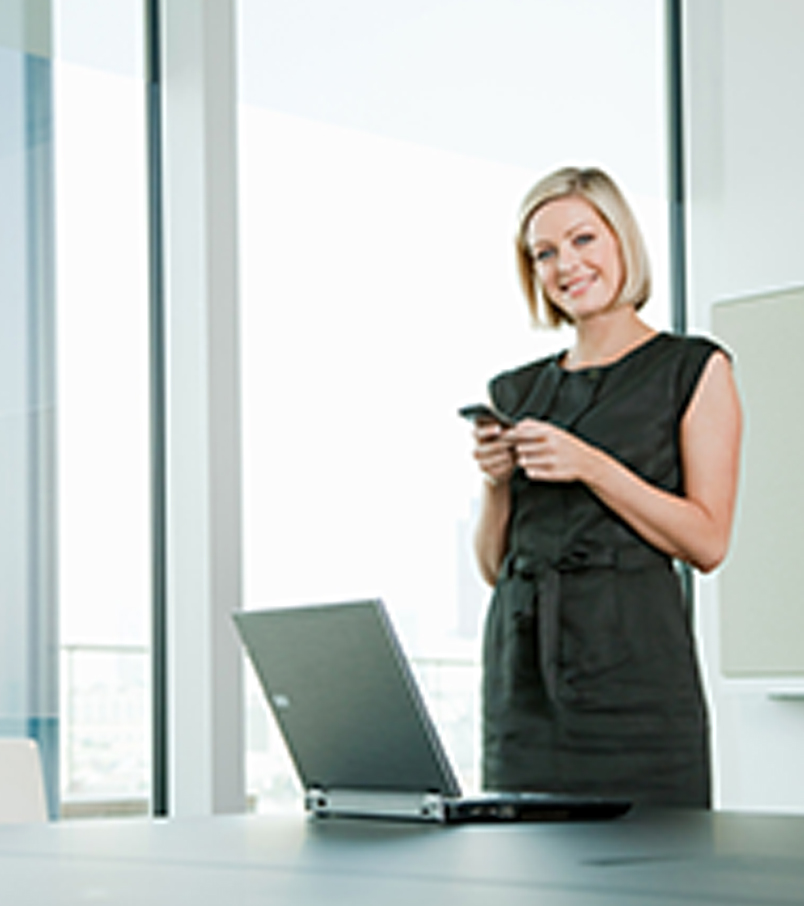 Discount Code:NFBRESUMESContact:iivesresumes@gmail.comWebsite:iivesresumes.com